КАРТА ДИСТАНЦИОННОГО ЗАНЯТИЯДата: 26 мая, 27 мая 2020 Класс: 9Предмет: литератураУчитель: Кузьмина Л.И.Адрес обратной связи: kron145@mail.ruТЕМА УРОКА: ДАНТЕ «БОЖЕСТВЕННАЯ КОМЕДИЯ»“Божественная комедия” делится на 3 части: Ад, Чистилище и Рай. От плохого к хорошему. Потому и “комедия”, что хорошо кончается; если бы наоборот (от хорошего к плохому) - была бы “трагедия”, согласно тогдашнему пониманию этих терминов. Эпитет же “божественная” идет не от Данте, а от его восторженных поклонников, читателей следующего после него поколения. Сам поэт называл свое произведение просто: “Комедия”. Но сложилась прочная традиция, узаконившая то название, которое принято и сейчас.  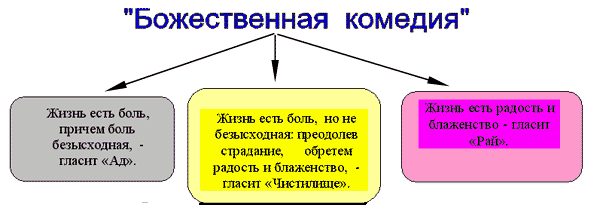 Из трех частей “Комедии” наибольшую известность и любовь стяжал “Ад”. И наименьшую - “Рай”. В подлинность безысходного отчаяния поверили. В подлинности безмятежного счастья в небесах усомнились. О мистике чисел в жизни и комедии Данте.  “Вещие сны Данте”Есть странные встречи — те, что определяют судьбу. Есть вещие сны. И есть люди, которым дано разгадать таинственную вязь собственной судьбы. Таким был величайший поэт Возрождения Данте Алигьери.Он верил Пифагору, утверждавшему, что миром правят числа, они — основа всего сущего, ключ к настоящему, прошлому и будущему. Исследуя часы и даты собственной жизни, Данте, вслед за Пифагором, выводил формулу своей судьбы и провидел грядущее родины — Флоренции. Тройка — вот основа основ, главное число: не случайно стихи Данте слагал терцинами, тройными созвучиями, дабы воплотить в слове Божественный замысел. Тройку и ее мистическое “производное” - девятку (трижды три) искал и находил Данте в любом важном событии, подбирая ключи к тайнам мирозданья.Первое горе пришло к Данте в шесть лет (он прожил дважды по три года): смерть матери. Три мучительных года сиротства подготовили Данте к встрече, которая определила всю его жизнь: к встрече с единственной его любовью. Когда Данте едва исполнилось девять лет (первая ключевая Девятка), на детском празднике он увидел восьмилетнюю дочь соседей — Беатриче. Маленькая девочка в алом платьице вмиг стала “владычицей его помыслов”. Отныне вся жизнь Данте — песнь Беатриче:С тех юных дней, как я ее увидел
Впервые на земле, — ей песнь моя
Не прерывалась никогда. . .Но ровно через три года Данте ожидало очередное судьбоносное событие: его отец заключил письменный договор о браке Данте с соседской дочерью — Джеммой Донати. Через шесть лет пошла под венец Беатриче: минуло ровно девять лет со дня их первой встречи. И мир померк в глазах Данте. Он не искал встреч с возлюбленной — просто бродил по городу, не находя себе места. И однажды увидел ее: “Час, когда я услышал слова ее приветствия, был точно девятым часом дня”, — записывает завороженный магией цифр поэт. А ночью Беатриче явилась Данте во сне: в руке она сжимала что-то огненно-красное. “Это мое сердце,” — догадался Данте. И тут появился Владыка любви, он заставил Беатриче “вкусить от сердца влюбленного”. Данте пронзила жгучая боль — и он проснулся. Любовь к недоступной Беатриче жгла его душу, а тело жаждало земной любви.  Данте открыто слагает стихи в честь Беатриче, и вскоре вся Флоренция узнает его сердечную тайну. Ему сочувствуют, его осуждают — но что поэту до пустых разговоров. Возлюбленная все так же далека и недоступна, а он — тот же сирота, каким был все эти годы. . . Новое сновиденье разверзло перед ним бездну еще более страшную: ангелы просили Создателя взять Беатриче на небо, чтобы избавить от мук земных.Действительно, для Беатриче начался самый трагический период ее жизни: почти одновременно умерли горячо любимый отец и подруга. Одинокая в огромном дворце престарелого мужа металась Беатриче по комнатам, а по улицам Флоренции бродил Данте, не в силах ничего изменить. Бродил, пока странная лихорадка не лишила его сил. В горячечном бреду услышал Данте голос: “Твоя Беатриче умерла”.Спустя несколько месяцев Беатриче не стало.Он ищет знаки судьбы в дате смерти любимой и находит грозные Девятки по аравийскому, сирийскому, римскому исчислениям. Гибель возлюбленной представилась Данте как предвестие грядущих страшных событий. И действительно: во Флоренции разразилась братоубийственная война, в сумбуре которой сам Данте был изгнан из родного города.“Земную жизнь пройдя до половины, я очутился в сумрачном лесу” — так напишет Данте о том страшном времени, когда остался и без возлюбленной, и без родины. Этими словами открывается его центральная поэма — “Божественная комедия”. Пройдя по всем кругам Ада, на пороге Рая встречает его лирический герой вечную свою любовь — светлую Беатриче, которая и вводит поэта в небесные чертоги.. В изгнание Данте отправился один. . . Он долго скитался на чужбине. И хотя последние годы с ним жили сыновья и дочь, хотя Равенна, где поэт нашел последнее пристанище, преклонялась перед его талантом — ничто не могло вызволить Данте из плена одиночества.Странствия Данте не закончились и после смерти. Флорентийцы не раз пытались вернуть прах своего великого земляка на родину, но власти Равенны запрещали тревожить могилу поэта. Так продолжалось почти 200 лет, пока другой гениальный флорентиец Микеланджело не обратился с просьбой к папе Льву X. В 1520 году по разрешению папы саркофаг Данте был вскрыт. И. . . оказался пуст! Лишь в 1865 году последняя загадка Данте была разгадана: в францисканском монастыре обнаружили деревянный ящик. Надпись гласила, что в нем покоится прах Данте. Монахи, не желая расставаться с реликвией, выкрали гроб из саркофага. . .Спустя 600 лет Данте наконец обрел покой.1. Прочитайте песнь первую.1.Расскажите, как начинается комедия?2.Что означают слова “путь жизненный пройдя до половины”?Книга рассказывает о странствиях Данте по загробному миру! В Страстную пятницу 1300 г. Данте “очутился в сумрачном лесу”.Лес - символический образ греховой жизни и самого поэта и всего человечества, вступившего на дорогу, ведущую к вечной гибели.Герой пытается подняться на холм, замыкающий долину. Однако путь к спасению ему преграждают 3 аллегорических зверя3. Кого встретил Данте в лесу?4.Они воплощают пороки, наиболее опасные для человека, какие?.  5. Кто помогает Данте ? 6. На сколько частей делится комедия?7. Какая часть получила большую известность, почему?8.Сколько кругов Ада? Кто находится 7 круге?9. Сколько кругов в Чистилище?10. Что представляет собой Рай?Строение “Божественной комедии”. Терцина.  Данте верил в мистику чисел, и это запечатлелось в строении комедии:3 - священное число, число Троицы, поэтому в каждой части по 33 песни.Но “Ад” содержит 34 песни, оказываясь как бы неправильным элементом целого. Благодаря этой лишней песне их общее количество равняется 100 -квадрат “совершенного числа” 10.Даже время странствия в загробном мире, описанное Данте, расценивалось им как особая точка мирового движения. Это 1300 год, которым заканчивались первые 6500 лет и наступит день Страшного суда. В сумме обе цифры составляют 13000 лет мировой истории, и эта остановка на середине пути дана миру для осознания своей цели, чтобы собраться с силами и не сбиться с верной дороги.Каждая часть в соответствии с мистической философией света заканчивается словом - звезда.Комедия написана строфами из 3 строк – терцинами (суть -замкнутый круг). Терцина создает эффект безостановочного неутомимого движения.1 часть: “АД” - надпись над вратами “Ада”:Девять кругов “Ада”: Поэт Мандельштам советовал для чтения “Божественной комедии” запастись “парой неизносимых швейцарских башмаков с гвоздями”. Так он образно охарактеризовал душевный труд, необходимый, чтобы пройти вместе с Данте весь его путь и постичь смысл поэмы.Вот ведомый Вергилием Данте проходит врата Ада и приближается к берегам Ахерона, на котором мечутся грешные души. Многим из них суждено навечно остаться “у входа” в мучительном ожидании.То горестный уделТех жалких душ, что прожили, не зная,Ни славы, ни позора смертных дел - поясняет Вергилий.Это, может быть, более всего ненавистная Данте порода людей, те, кто предпочитает уклониться от схватки. Слепни и осы тучами вьются над их нагими душами. Даже перестав быть людьми и превратившись в нечто иное, они страдают от физической боли.В верхнем Аду (1-5 круги) он помещает душу грешников, наказуемых за невоздержанность - сладострастие, чревоугодие, скупость, расточительность, гневливость, т. е. за пороки не столь тяжкие, а в нижнем -- души тех, кто караем за зло, совершенное сознательно и преднамеренно: насилие, обман и предательство.Самого Аристотеля вместе с другими жившими до пришествия Христа мудрецами и поэтами древности Данте помещает в первом круге - Лимбе.Души Гомера, Горация, Овидия, Платона, Демокрита не претерпевают в Лимбе никаких мучений, прогуливаясь по зеленому лугу. Они печальны оттого, что пребывают в вечной полутьме, лишенные света истинной веры. Нижний Ад ограждают железные стены дьявольского города Дита.Внутри в 6 круге, караются еретики, лежащие в огненных гробах. Среди них один из самых известных политических деятелей Флоренции 18 в Фарината дельи Уберти.В трех поясах седьмого круга, который отделяется от 6 глубоким обрывом, Данте помещает богохульников и насильников над ближними и собой (самоубийц). Тираны — убийцы варятся в алом кипятке под надзором кентавров; ветви деревьев, в которые превратились самоубийцы, клюют птицы - гарпии; богохульников сжигает пламя огненного дождя.Еще ужаснее мучения обитателей восьмого круга, состоящего из 10 Злых Щелей. Он находится в пропасти, куда низвергается адская река Флегетон. Данте и Вергилий спускаются сюда на спине планирующего вниз Гериона - диковинного пестро раскрашенного дракона с человеческим лицом, воплощающего обман и коварство. В 8 кругу наказуются разного рода обманщики: сводники, обольстители, лживые прорицатели, мздоимцы, лицемеры, воры, фальшивомонетчики, льстецы и клеветники.Преодолев Злые Щели, путники приближаются к 9 кругу - самой бездне Ада, на дне которого застыло озеро-болото Коцит: на его поверхность Данте и Вергилия переносит в своей ладони гигант Антей. В лед Коцита вморожены те, кто изменил родным, отечеству, единомышленникам. В центре Ада Данте видит вмерзшего в лед Люцифера: у него 3 пасти, и из каждой торчат терзаемые тела величайших в истории предателей: Иуды, Брута и Кассия. Ученик Иисуса, выдавший его властям, и убийцы римского правителя Юлия Цезаря почти уравнены в их злодеяниях.В момент лицезрения величайшего зла Данте оказывается на границе жизни и смерти: “Я не был мертв, и жив я не был тоже. . . ”Ритуал получения высшего знания  предполагает прохождение испытуемого через такую временную смерть. Вергилий приводит подопечного в чувство и приказывает ему обнять себя, а сам, улучив момент, вцепляется в шерсть на груди Люцифера и начинает спуск-подъем по телу исполина.Достигнув середины Туловища “червя”, пронзившего собой Землю, Вергилий переворачиваются головами вниз и оказываются у подножия Чистилища. 2 часть: “ЧИСТИЛИЩЕ” Если Ад — это относительная стабильность, то Чистилище — это мир живой природы, место постоянных изменений обитающих там душ, область, где совершается их моральное развитие. Структура Чистилища повторяет структуру Ада. Шесть его кругов предваряются тремя кругами предчистилища, что в сумме составляет все ту же цифру девять. В этих кругах находятся нерадивые, которые ждут своего часа, чтобы очутиться перед вратами Чистилища. За ними начинается путь искупления.В первом круге искупается гордыня, во втором — зависть, в третьем — гнев, в четвертом — уныние, в пятом — скупость и расточительность, в шестом — чревоугодие, а в седьмом, заключительном, искупается сладострастие.Спираль Чистилища зеркально повторяет спираль Ада, и движение по пути очищения идет в обратном направлении.В Чистилище происходят два важных события — Вергилий не может больше сопровождать Данте, и вместо него эту роль берет на себя таинственная грациозная девушка по имени Мательда. Она приводит Данте к области Земного Рая, где на небесах разыгрывается величественный спектакль, в котором показана вся земная история со всеми ее противоречиями и преступлениями. Данте видит колесницу и женщину в алом платье под белым покрывалом. Он испытывает обаяние былой любви и предчувствует, кто откроется его взору под ним. Так происходит новая встреча Данте и Беатриче, встреча на ином, высшем уровне. Беатриче упрекает Данте за измену юношеским идеалам, но прощает и обещает больше не покидать его.В “Божественной комедии” Чистилище занимает центральное место. Рядом с ним соседствуют Ад как вечное прошлое и Рай как вечное будущее. В Чистилище концентрируется настоящее, и души, которые встречает Данте, являются его современниками. В Аду господствует ночь, там правит чувственность. В Чистилище день и ночь чередуются, это царство души. Здесь начинается сначала медленно, а потом все быстрее движение к духовному освобождению.3 часть: “РАЙ” . Начинается третья часть “Божественной комедии” - “Рай”, - в котором завершаются странствия поэта.Путешествовать в Раю Данте помогает Беатриче. Вместе с ней он поднимается все выше, от планеты к планете, из одной небесной сферы в другую, в каждой из которых находятся души разных людей. Вначале это Луна, где пребывают праведники, нарушившие свой обет; за ней идет Меркурий, где находятся честолюбивые деятели; на Марсе остаются воители за веру; на Венере -души любвеобильных; на Солнце - - мудрецов; на Юпитере - - справедливых; на Сатурне -- созерцателей; в звездном небе -- души торжествующих. В этой последней сфере души людские теряют всякое очертание материальности и становятся светящимися точками. Образ Беатриче в последней части “Божественной комедии” -- центральный. Но описания ее внешности уже нет, красота ее все светлеет и символизирует преображенную божественную мудрость. Последняя песнь повествует о видении Божественной Троицы.. Данте понял также, что даже там, где царит свет божественной истины, ответов на все вопросы не найти. Полностью познать истину невозможно. Можно лишь приближаться к ней, избавляясь от свойственных человечеству пороков, по мере сил совершенствуя самого себя.ВыводВ “Божественной комедии” Данте собрана вся сумма средневековых представлений об иерархии мирового бытия. Он изложил в ней не только теологические знания, но и состояние науки о природе, астрономии, человеческой истории. “Впервые  автор превращается в литературного героя, окрашивающего все описываемые события личным отношением. Впервые человеческое “Я” со всеми его противоречиями становится в центре произведения, как бы предчувствуя будущий поворот к новому типу культуры, ростки которой уже начали пробиваться сквозь средневековую схоластику.Странствие Данте - это иносказательное изображение пути к спасению всего человечества, которое, невзирая на грехопадение, на все зло и на все мерзости, которые творились и творятся на земле, также спасено - силой Божественной любви.Данте создал книгу о вселенной. Но в такой же мере это - книга о нем самом. Страницы русской дантиены .Явление “Божественной комедии” отозвалось в русской культуре XIX -XX в. в. : стихи и проза, переводы подражания.. Пушкин первый из русских поэтов начал писать стихи дантовскими терцинами: вводит дантовские мотивы в свои произведения (“Пиковая дама”). Не менее глубокие творческие связи у Гоголя с Данте. Он выстраивал план “Мертвых душ” с оглядкой на композицию “Божественной комедии”.Войдите мной в страданье неизбежно;
Войдите мной в град скорби без конца;
Войдите мной к погибшим безнадежно.                              АД - Песня I                              АД - Песня I                              АД - Песня I                              АД - Песня I                              АД - Песня I3Земную жизнь пройдя до половины,
Я очутился в сумрачном лесу,
Утратив правый путь во тьме долины.Земную жизнь пройдя до половины,
Я очутился в сумрачном лесу,
Утратив правый путь во тьме долины.Земную жизнь пройдя до половины,
Я очутился в сумрачном лесу,
Утратив правый путь во тьме долины.Земную жизнь пройдя до половины,
Я очутился в сумрачном лесу,
Утратив правый путь во тьме долины.6Каков он был, о, как произнесу,
Тот дикий лес, дремучий и грозящий,
Чей давний ужас в памяти несу!Каков он был, о, как произнесу,
Тот дикий лес, дремучий и грозящий,
Чей давний ужас в памяти несу!Каков он был, о, как произнесу,
Тот дикий лес, дремучий и грозящий,
Чей давний ужас в памяти несу!Каков он был, о, как произнесу,
Тот дикий лес, дремучий и грозящий,
Чей давний ужас в памяти несу!9Так горек он, что смерть едва ль не слаще.
Но, благо в нем обретши навсегда,
Скажу про все, что видел в этой чаще.Так горек он, что смерть едва ль не слаще.
Но, благо в нем обретши навсегда,
Скажу про все, что видел в этой чаще.Так горек он, что смерть едва ль не слаще.
Но, благо в нем обретши навсегда,
Скажу про все, что видел в этой чаще.Так горек он, что смерть едва ль не слаще.
Но, благо в нем обретши навсегда,
Скажу про все, что видел в этой чаще.12Не помню сам, как я вошел туда,
Настолько сон меня опутал ложью,
Когда я сбился с верного следа.Не помню сам, как я вошел туда,
Настолько сон меня опутал ложью,
Когда я сбился с верного следа.Не помню сам, как я вошел туда,
Настолько сон меня опутал ложью,
Когда я сбился с верного следа.Не помню сам, как я вошел туда,
Настолько сон меня опутал ложью,
Когда я сбился с верного следа.15Но к холмному приблизившись подножью,
Которым замыкался этот дол,
Мне сжавший сердце ужасом и дрожью,Но к холмному приблизившись подножью,
Которым замыкался этот дол,
Мне сжавший сердце ужасом и дрожью,Но к холмному приблизившись подножью,
Которым замыкался этот дол,
Мне сжавший сердце ужасом и дрожью,Но к холмному приблизившись подножью,
Которым замыкался этот дол,
Мне сжавший сердце ужасом и дрожью,18Я увидал, едва глаза возвел,
Что свет планеты, всюду путеводной,
Уже на плечи горные сошел.Я увидал, едва глаза возвел,
Что свет планеты, всюду путеводной,
Уже на плечи горные сошел.Я увидал, едва глаза возвел,
Что свет планеты, всюду путеводной,
Уже на плечи горные сошел.Я увидал, едва глаза возвел,
Что свет планеты, всюду путеводной,
Уже на плечи горные сошел.21Тогда вздохнула более свободной
И долгий страх превозмогла душа,
Измученная ночью безысходной.Тогда вздохнула более свободной
И долгий страх превозмогла душа,
Измученная ночью безысходной.Тогда вздохнула более свободной
И долгий страх превозмогла душа,
Измученная ночью безысходной.Тогда вздохнула более свободной
И долгий страх превозмогла душа,
Измученная ночью безысходной.30Когда я телу дал передохнуть,
Я вверх пошел, и мне была опора
В стопе, давившей на земную грудь.Когда я телу дал передохнуть,
Я вверх пошел, и мне была опора
В стопе, давившей на земную грудь.Когда я телу дал передохнуть,
Я вверх пошел, и мне была опора
В стопе, давившей на земную грудь.Когда я телу дал передохнуть,
Я вверх пошел, и мне была опора
В стопе, давившей на земную грудь.33И вот, внизу крутого косогора,
Проворная и вьющаяся рысь,
Вся в ярких пятнах пестрого узора.И вот, внизу крутого косогора,
Проворная и вьющаяся рысь,
Вся в ярких пятнах пестрого узора.И вот, внизу крутого косогора,
Проворная и вьющаяся рысь,
Вся в ярких пятнах пестрого узора.И вот, внизу крутого косогора,
Проворная и вьющаяся рысь,
Вся в ярких пятнах пестрого узора.36Она, кружа, мне преграждала высь,
И я не раз на крутизне опасной
Возвратным следом помышлял спастись.Она, кружа, мне преграждала высь,
И я не раз на крутизне опасной
Возвратным следом помышлял спастись.Она, кружа, мне преграждала высь,
И я не раз на крутизне опасной
Возвратным следом помышлял спастись.Она, кружа, мне преграждала высь,
И я не раз на крутизне опасной
Возвратным следом помышлял спастись.45При виде зверя с шерстью прихотливой;
Но, ужасом опять его стесня,
Навстречу вышел лев с подъятой гривой.При виде зверя с шерстью прихотливой;
Но, ужасом опять его стесня,
Навстречу вышел лев с подъятой гривой.При виде зверя с шерстью прихотливой;
Но, ужасом опять его стесня,
Навстречу вышел лев с подъятой гривой.При виде зверя с шерстью прихотливой;
Но, ужасом опять его стесня,
Навстречу вышел лев с подъятой гривой.48Он наступал как будто на меня,
От голода рыча освирепело
И самый воздух страхом цепеня.Он наступал как будто на меня,
От голода рыча освирепело
И самый воздух страхом цепеня.Он наступал как будто на меня,
От голода рыча освирепело
И самый воздух страхом цепеня.Он наступал как будто на меня,
От голода рыча освирепело
И самый воздух страхом цепеня.51И с ним волчица, чье худое тело,
Казалось, все алчбы в себе несет;
Немало душ из-за нее скорбело.И с ним волчица, чье худое тело,
Казалось, все алчбы в себе несет;
Немало душ из-за нее скорбело.И с ним волчица, чье худое тело,
Казалось, все алчбы в себе несет;
Немало душ из-за нее скорбело.И с ним волчица, чье худое тело,
Казалось, все алчбы в себе несет;
Немало душ из-за нее скорбело.54Меня сковал такой тяжелый гнет,
Перед ее стремящим ужас взглядом,
Что я утратил чаянье высот.Меня сковал такой тяжелый гнет,
Перед ее стремящим ужас взглядом,
Что я утратил чаянье высот.Меня сковал такой тяжелый гнет,
Перед ее стремящим ужас взглядом,
Что я утратил чаянье высот.Меня сковал такой тяжелый гнет,
Перед ее стремящим ужас взглядом,
Что я утратил чаянье высот.57И как скупец, копивший клад за кладом,
Когда приблизится пора утрат,
Скорбит и плачет по былым отрадам,И как скупец, копивший клад за кладом,
Когда приблизится пора утрат,
Скорбит и плачет по былым отрадам,И как скупец, копивший клад за кладом,
Когда приблизится пора утрат,
Скорбит и плачет по былым отрадам,И как скупец, копивший клад за кладом,
Когда приблизится пора утрат,
Скорбит и плачет по былым отрадам,60Так был и я смятением объят,
За шагом шаг волчицей неуемной
Туда теснимый, где лучи молчат.Так был и я смятением объят,
За шагом шаг волчицей неуемной
Туда теснимый, где лучи молчат.Так был и я смятением объят,
За шагом шаг волчицей неуемной
Туда теснимый, где лучи молчат.Так был и я смятением объят,
За шагом шаг волчицей неуемной
Туда теснимый, где лучи молчат.63Пока к долине я свергался темной,
Какой-то муж явился предо мной,
От долгого безмолвья словно томный.Пока к долине я свергался темной,
Какой-то муж явился предо мной,
От долгого безмолвья словно томный.Пока к долине я свергался темной,
Какой-то муж явился предо мной,
От долгого безмолвья словно томный.Пока к долине я свергался темной,
Какой-то муж явился предо мной,
От долгого безмолвья словно томный.66Его узрев среди пустыни той:
«Спаси, - воззвал я голосом унылым, -
Будь призрак ты, будь человек живой!»Его узрев среди пустыни той:
«Спаси, - воззвал я голосом унылым, -
Будь призрак ты, будь человек живой!»Его узрев среди пустыни той:
«Спаси, - воззвал я голосом унылым, -
Будь призрак ты, будь человек живой!»Его узрев среди пустыни той:
«Спаси, - воззвал я голосом унылым, -
Будь призрак ты, будь человек живой!»69Он отвечал: «Не человек; я был им;
Я от ломбардцев низвожу мой род,
И Мантуя была их краем милым.Он отвечал: «Не человек; я был им;
Я от ломбардцев низвожу мой род,
И Мантуя была их краем милым.Он отвечал: «Не человек; я был им;
Я от ломбардцев низвожу мой род,
И Мантуя была их краем милым.Он отвечал: «Не человек; я был им;
Я от ломбардцев низвожу мой род,
И Мантуя была их краем милым.7275Я был поэт и вверил песнопенью,
Как сын Анхиза отплыл на закат
От гордой Трои, преданной сожженью.Я был поэт и вверил песнопенью,
Как сын Анхиза отплыл на закат
От гордой Трои, преданной сожженью.Я был поэт и вверил песнопенью,
Как сын Анхиза отплыл на закат
От гордой Трои, преданной сожженью.Я был поэт и вверил песнопенью,
Как сын Анхиза отплыл на закат
От гордой Трои, преданной сожженью.7881«Так ты Вергилий, ты родник бездонный,
Откуда песни миру потекли? -
Ответил я, склоняя лик смущенный. -«Так ты Вергилий, ты родник бездонный,
Откуда песни миру потекли? -
Ответил я, склоняя лик смущенный. -«Так ты Вергилий, ты родник бездонный,
Откуда песни миру потекли? -
Ответил я, склоняя лик смущенный. -«Так ты Вергилий, ты родник бездонный,
Откуда песни миру потекли? -
Ответил я, склоняя лик смущенный. -84О честь и светоч всех певцов земли,
Уважь любовь и труд неутомимый,
Что в свиток твой мне вникнуть помогли!О честь и светоч всех певцов земли,
Уважь любовь и труд неутомимый,
Что в свиток твой мне вникнуть помогли!О честь и светоч всех певцов земли,
Уважь любовь и труд неутомимый,
Что в свиток твой мне вникнуть помогли!О честь и светоч всех певцов земли,
Уважь любовь и труд неутомимый,
Что в свиток твой мне вникнуть помогли!87Ты мой учитель, мой пример любимый;
Лишь ты один в наследье мне вручил
Прекрасный слог, везде превозносимый.Ты мой учитель, мой пример любимый;
Лишь ты один в наследье мне вручил
Прекрасный слог, везде превозносимый.Ты мой учитель, мой пример любимый;
Лишь ты один в наследье мне вручил
Прекрасный слог, везде превозносимый.Ты мой учитель, мой пример любимый;
Лишь ты один в наследье мне вручил
Прекрасный слог, везде превозносимый.90Смотри, как этот зверь меня стеснил!
О вещий муж, приди мне на подмогу,
Я трепещу до сокровенных жил!»Смотри, как этот зверь меня стеснил!
О вещий муж, приди мне на подмогу,
Я трепещу до сокровенных жил!»Смотри, как этот зверь меня стеснил!
О вещий муж, приди мне на подмогу,
Я трепещу до сокровенных жил!»Смотри, как этот зверь меня стеснил!
О вещий муж, приди мне на подмогу,
Я трепещу до сокровенных жил!»93«Ты должен выбрать новую дорогу, -
Он отвечал мне, увидав мой страх, -
И к дикому не возвращаться логу;«Ты должен выбрать новую дорогу, -
Он отвечал мне, увидав мой страх, -
И к дикому не возвращаться логу;«Ты должен выбрать новую дорогу, -
Он отвечал мне, увидав мой страх, -
И к дикому не возвращаться логу;«Ты должен выбрать новую дорогу, -
Он отвечал мне, увидав мой страх, -
И к дикому не возвращаться логу;96Волчица, от которой ты в слезах,
Всех восходящих гонит, утесняя,
И убивает на своих путях;Волчица, от которой ты в слезах,
Всех восходящих гонит, утесняя,
И убивает на своих путях;Волчица, от которой ты в слезах,
Всех восходящих гонит, утесняя,
И убивает на своих путях;Волчица, от которой ты в слезах,
Всех восходящих гонит, утесняя,
И убивает на своих путях;99Она такая лютая и злая,
Что ненасытно будет голодна,
Вслед за едой еще сильней алкая.Она такая лютая и злая,
Что ненасытно будет голодна,
Вслед за едой еще сильней алкая.Она такая лютая и злая,
Что ненасытно будет голодна,
Вслед за едой еще сильней алкая.Она такая лютая и злая,
Что ненасытно будет голодна,
Вслед за едой еще сильней алкая.102Со всяческою тварью случена,
Она премногих соблазнит, но славный
Нагрянет Пес, и кончится она.Со всяческою тварью случена,
Она премногих соблазнит, но славный
Нагрянет Пес, и кончится она.Со всяческою тварью случена,
Она премногих соблазнит, но славный
Нагрянет Пес, и кончится она.Со всяческою тварью случена,
Она премногих соблазнит, но славный
Нагрянет Пес, и кончится она.105105Не прах земной и не металл двусплавный,
А честь, любовь и мудрость он вкусит,
Меж войлоком и войлоком державный.Не прах земной и не металл двусплавный,
А честь, любовь и мудрость он вкусит,
Меж войлоком и войлоком державный.Не прах земной и не металл двусплавный,
А честь, любовь и мудрость он вкусит,
Меж войлоком и войлоком державный.Не прах земной и не металл двусплавный,
А честь, любовь и мудрость он вкусит,
Меж войлоком и войлоком державный.108108Италии он будет верный щит,
Той, для которой умерла Камилла,
И Эвриал, и Турн, и Нис убит.Италии он будет верный щит,
Той, для которой умерла Камилла,
И Эвриал, и Турн, и Нис убит.Италии он будет верный щит,
Той, для которой умерла Камилла,
И Эвриал, и Турн, и Нис убит.Италии он будет верный щит,
Той, для которой умерла Камилла,
И Эвриал, и Турн, и Нис убит.111111Свой бег волчица где бы ни стремила,
Ее, нагнав, он заточит в Аду,
Откуда зависть хищницу взманила.Свой бег волчица где бы ни стремила,
Ее, нагнав, он заточит в Аду,
Откуда зависть хищницу взманила.Свой бег волчица где бы ни стремила,
Ее, нагнав, он заточит в Аду,
Откуда зависть хищницу взманила.Свой бег волчица где бы ни стремила,
Ее, нагнав, он заточит в Аду,
Откуда зависть хищницу взманила.114114И я тебе скажу в свою чреду:
Иди за мной, и в вечные селенья
Из этих мест тебя я приведу,И я тебе скажу в свою чреду:
Иди за мной, и в вечные селенья
Из этих мест тебя я приведу,И я тебе скажу в свою чреду:
Иди за мной, и в вечные селенья
Из этих мест тебя я приведу,И я тебе скажу в свою чреду:
Иди за мной, и в вечные селенья
Из этих мест тебя я приведу,117117И ты услышишь вопли исступленья
И древних духов, бедствующих там,
О новой смерти тщетные моленья;И ты услышишь вопли исступленья
И древних духов, бедствующих там,
О новой смерти тщетные моленья;И ты услышишь вопли исступленья
И древних духов, бедствующих там,
О новой смерти тщетные моленья;И ты услышишь вопли исступленья
И древних духов, бедствующих там,
О новой смерти тщетные моленья;120120120120Потом увидишь тех, кто чужд скорбям
Среди огня, в надежде приобщиться
Когда-нибудь к блаженным племенам.Потом увидишь тех, кто чужд скорбям
Среди огня, в надежде приобщиться
Когда-нибудь к блаженным племенам.Потом увидишь тех, кто чужд скорбям
Среди огня, в надежде приобщиться
Когда-нибудь к блаженным племенам.123123123123Но если выше ты захочешь взвиться,
Тебя душа достойнейшая ждет:
С ней ты пойдешь, а мы должны проститься;Но если выше ты захочешь взвиться,
Тебя душа достойнейшая ждет:
С ней ты пойдешь, а мы должны проститься;Но если выше ты захочешь взвиться,
Тебя душа достойнейшая ждет:
С ней ты пойдешь, а мы должны проститься;126126126126Царь горних высей, возбраняя вход
В свой город мне, врагу его устава,
Тех не впускает, кто со мной идет.Царь горних высей, возбраняя вход
В свой город мне, врагу его устава,
Тех не впускает, кто со мной идет.Царь горних высей, возбраняя вход
В свой город мне, врагу его устава,
Тех не впускает, кто со мной идет.129129129129Он всюду царь, но там его держава;
Там град его, и там его престол;
Блажен, кому открыта эта слава!»Он всюду царь, но там его держава;
Там град его, и там его престол;
Блажен, кому открыта эта слава!»Он всюду царь, но там его держава;
Там град его, и там его престол;
Блажен, кому открыта эта слава!»132132132132«О мой поэт, - ему я речь повел, -
Молю Творцом, чьей правды ты не ведал:
Чтоб я от зла и гибели ушел,«О мой поэт, - ему я речь повел, -
Молю Творцом, чьей правды ты не ведал:
Чтоб я от зла и гибели ушел,«О мой поэт, - ему я речь повел, -
Молю Творцом, чьей правды ты не ведал:
Чтоб я от зла и гибели ушел,136136136136Яви мне путь, о коем ты поведал,
Дай врат Петровых мне увидеть свет
И тех, кто душу вечной муке предал».
Он двинулся, и я ему вослед.Яви мне путь, о коем ты поведал,
Дай врат Петровых мне увидеть свет
И тех, кто душу вечной муке предал».
Он двинулся, и я ему вослед.Яви мне путь, о коем ты поведал,
Дай врат Петровых мне увидеть свет
И тех, кто душу вечной муке предал».
Он двинулся, и я ему вослед.